Week 9 Spelling 3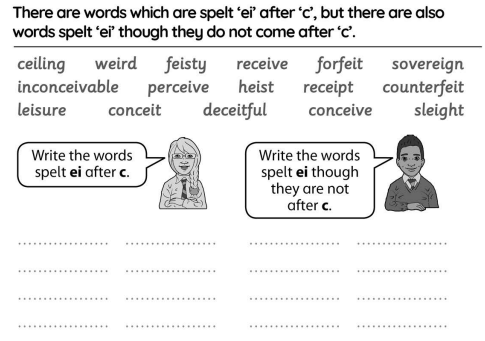 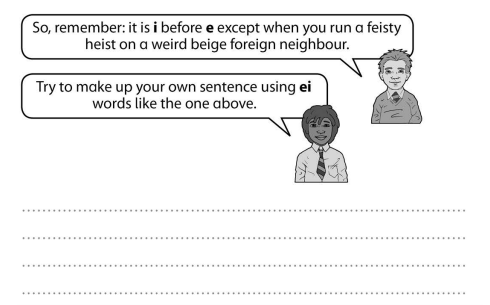 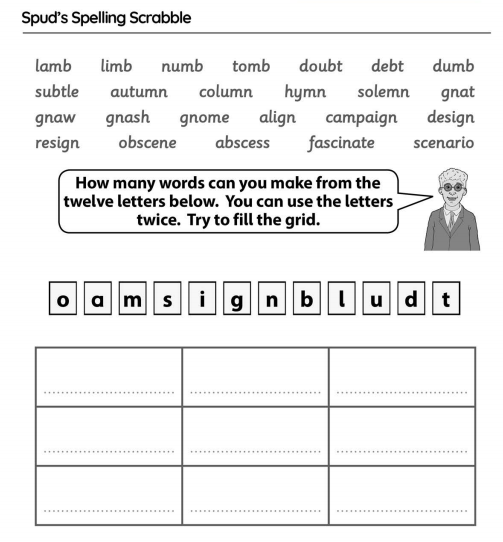 